МБУК «ЦБС»Центральная городская библиотекаОтдел методической работы(31 октября - Международный день Чёрного моря)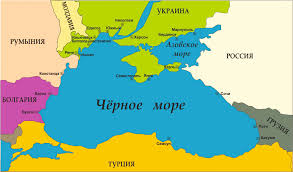 Чёрное море… А всмотришься ближе;
Светло-зелёное и голубое.
То беспокойное, полное жизни,
То вдруг холодное, серо-стальное.Горячий Ключ2019Черное море — море без края!
Ветер соленый, пена седая!
С грохотом бьется о берег волна,
Словно на берег сердита она!Туча на тучу лезет, грохочет,
Ливень сыпучий под ними хохочет.
Море огромное — Черное море!
Белые чайки, как пена прибоя!Ночь отбушует Черное море.
Утром утихнет. Уснет на просторе.Иоффик МихаилЧерное море это внутреннее море бассейна Атлантического океана. Пролив Босфор соединяет Чёрное море с  Мраморным морем, а через пролив Дарданеллы оно соединяется с Эгейским и Средиземным морями. Керченским проливом соединяется с Азовским морем. С севера в море глубоко врезается Крымский полуостров. По поверхности Черного моря проходит водная граница между Европой и Малой Азией. Море омывает берега нескольких стран: России, Украины, Румынии, Болгарии, Турции и Грузии. Черное море — важный район транспортных перевозок, а также один из крупнейших курортных регионов Евразии. Кроме этого, Черное море сохраняет важное стратегическое и военное значение. В Севастополе и Новороссийске находятся основные военные базы российского Черноморского флота.История возникновения Чёрного моря. Около 250 млн. лет назад Чёрного моря не существовало. На этой территории простирался залив древнего моря Тэтис — название появилось позднее из греческой мифологии. 13 млн  лет назад началось образование Альпийских гор, что привело к разделению залива на части: на восточную, которая позднее стала Чёрным, Каспийским и Аральским морями, и на западную — впоследствии Средиземное море. 8 тысяч лет назад, когда человек уже обжил морские побережья, случилась катастрофа: Чёрное и Средиземное моря ненадолго соединились, что привело к гибели пресноводных обитателей черноморских вод. С тех пор разложение остатков микроорганизмов на его дне, которые сохранились до сих пор, создаёт большое количество сероводорода, из-за чего в море практически нет глубоководных обитателей.Изучение Чёрного моря началось древними греками в IV веке до н. э. Согласно  античным легендам, по Чёрному морю,  плавали аргонавты в поиске Золотого Руна, и именно на его побережье совершал свои подвиги Геракл. После греков на черноморском побережье жили римляне, византийцы и, наконец, арабы и славянские народы. Славяне начали путешествовать по Чёрному морю с образованием Киевской Руси. Первые настоящие исследования стали проводиться только при Петре І, который повелел судам, проходящим по черноморским водам, делать картографические заметки. Изучение продолжалось и в XX веке, но работы учёных были прерваны началом Великой Отечественной войны. Сразу после окончания военных действий исследования были возобновлены. Научно-технический прогресс позволил вести наблюдения за морской экосистемой с помощью более совершенного оборудования.Экологическое состояние Черного моря  в целом неблагоприятное. Среди основных факторов, нарушающих равновесие в экологической системе моря можно выделить:— сильное загрязнение впадающих в море рек, особенно стоками с полей, содержащими минеральные удобрения, в особенности нитраты и фосфаты, что  влечёт за собой бурный рост фитопланктона ("цветение" моря — интенсивное развитие сине-зеленых водорослей), уменьшение прозрачности вод и гибель многоклеточных водорослей;— загрязнение вод нефтью и нефтепродуктами (самым загрязненным районом является западная часть моря, на которую приходится наибольший объем танкерных перевозок, а также акватории портов). Это приводит к гибели морских животных и загрязнению атмосферы за счет испарения нефти и нефтепродуктов с поверхности воды;— загрязнение вод моря отходами человеческой жизнедеятельности — сброс неочищенных или недостаточно очищенных сточных вод и т.п.— массовый вылов рыбы и запрещенное, но используемое донное траление, уничтожающее донные биоценозы;— изменение состава флоры и фауны водного мира под воздействием антропогенных факторов (в том числе вытеснение коренных видов экзотическими, появляющимися в результате воздействия человека).Основным международным документом, регулирующим вопросы охраны Черного моря, является Конвенция о защите Черного моря от загрязнения, подписанная шестью черноморскими странами — Болгарией, Грузией, Россией, Румынией, Турцией и Украиной в 1992 году в Бухаресте (Бухарестская конвенция). Ежегодно в рамках празднования Международного дня Черного моря проводятся мероприятия, направленные на сохранение уникальной экосистемы Черного моря, привлечение внимания к проблемам и поиску путей решения наиболее острых из них. Во всех городах Черноморского побережья, региональных центрах проходятся экологические акции, круглые стоны, конкурсы и другие мероприятия, направленные на формирование общественного мнения в защиту моря, содействие воспитанию экологической культуры населения.Праздник отмечается ежегодно 31 октября в память о дне 1996 года, когда шесть причерноморских стран – Болгария, Румыния, Турция, Грузия, Россия и Украина – подписали Стратегический план действий по реабилитации и защите Черного моря. Необходимость в таком документе возникла в связи с опасностью разрушения уникальных природных комплек-сов водной территории. Тогда же было решено сделать 31 октября Международным днем Черного моря.Интересные факты о Черном море:Черное море является одним из самых многоимённых в мире. Но первое, древнейшее название оказалось самым живучим: Понтос Мелас, Кара-Дениз, Маври Таласса, Шварцемеер, Блэк сиа – все эти названия на разных языках означают одно и тоже – Черное море.Существует турецкая легенда, согласно которой в водах Черного моря покоится богатырский меч, который был брошен туда по просьбе умиравшего волшебника Али. Из-за этого море волнуется, пытаясь выплеснуть из своих пучин смертоносное оружие, и окрашивается в черный цвет. Черное море стало источником вдохновения для про-славленного русского художника-мариниста Ивана Айвазовского. Штормы и тихая гладь, пляжи, скалы, укромные бухты на берегах Черного моря стали натурой для тысяч работ живописца. В Феодосии действует картинная галерея И. К. Айвазовского.Среди тысяч фильмов, в которых использовалась натура Черного моря, такие кинохиты как «Алые паруса», «Человек-амфибия», «Бриллиантовая рука», «Иван Васильевич меняет профессию», «Асса» и многие другие.Наиболее известной в мире кинокартиной, снятой на Черном море стал черно-белый фильм Сергея Эйзенштейна «Броненосец Потемкин» (1925).О целебных свойствах морской войны писали еще древние лекари и философы, среди которых Гиппократ, Платон, Еврипид. Причем Платон считал, что море способно исцелить любой недуг тела и разума. Наибольшая глубина моря составляет 2210 метров, а средняя — около 1240 метров.Характерной особенностью Черного моря является полное (за исключением ряда анаэробных бактерий) отсутствие жизни на глубинах свыше 150-200 метров за счет насыщенности глубинных слоев воды сероводородом.В схеме течений Чёрного моря выделяются два огромных замкнутых круговорота с длиной волны 350-400 км. В честь океанолога Николая Книповича, который первым описал эту схему, её назвали «Очки Книповича».В Черном море есть и опасная для человека рыба, которая называется «морской дракончик». Морской дракончик — один из наиболее опасных черноморских обитателей. Это хищная рыба, живущая на дне. Окраска — желто-коричневая с темными полосками на спине и светлая — на брюшке. Шипы этой небольшой рыбы (25-35 см в длину) невероятно опасны. В шипах морских драконов находится яд, способный привести к параличу, сердечной недостаточности и судорогам.Среди планктонных водорослей, обитающих в Чёрном море, есть очень необычный вид — ночесветка. Она обладает возможностью фосфорецировать, и именно из-за нее в августе Черное море иногда светится.Горы вокруг Черного моря постоянно растут, а само море увеличивается. И, если горы подрастают всего на несколько сантиметров в столетие, то море наступает со скоростью 2025 сантиметров за 100 лет. Древние города Тамани уже скрылись на дне морском.Черное море по форме можно сравнить с овалом, вытянутым с запада на восток длиной примерно 1150 километров. С севера на юг море простирается на 580 километров. Рекомендуем прочитать:Вершинин, А.О. Живое Чёрное море. / А.О.Вершинин. – Издательство : Ковчег, 2016. – 224 с. : ил.Кузьминская, Г.Г. Чёрное море [Текст] / Г.Г.Кузьминская.- [Изд.6-е. ]  – Краснодар. кн. из-во., 1977. - 80 с. : ил.Чёрное море: Сборник. / А.Вылканов, Х.Данов, Х.Маринов и др., пер. с болгарского. – Ленинград :  Гидрометеоиздат, 1983. - 408 с. : ил.Море сказок и загадок
Море Чёрное хранит!
Аромат легенд так сладок,
Волшебство легенд – магнит!Море истин, откровений,
Море выдумок и тайн,
Море тысяч поколений,
Море сотен тысяч стран!Были турки, персы, греки,
И татарская орда
Совершала здесь набеги
На посты и города.По Кавказским перевалам,
Руслом Ассы* на закат,
Шли, гружённые товаром,
Тегеран и Самарканд.О Ясоне песню вспомним,
Был поход его неблизкий,
Но Арго пригнали волны
В море – Понт ещё Аксинский**!Земли сказочной Колхиды,
Амазонок берег дальний,
Здесь мы всё найти могли бы,
Что от нас скрывали тайны!Румата ДмитрийЦентральная городская библиотека353290 г.Горячий Ключ,ул.Ленина,203/1е-mail:biblioteka.gorkluch@gmail.comсайт: librarygk.ruЧасы работы10.00-18.00Без перерываВыходной — понедельникПоследний день месяца — санитарный